Maxim Borisov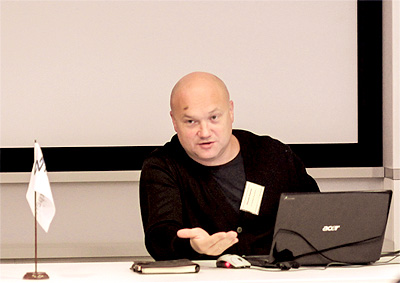 CertificationsMicrosoft Certified TrainerMicrosoft Certified ProfessionalMicrosoft Certified Technology Specialist (Microsoft Office Project Server 2007, Managing Projects; Microsoft Office Project 2007, Managing Projects)Microsoft Office Specialist MasterTeacher of the first categoryEducationDate:	1987-1993Institute: Kiev Pedagogical UniversityDegree or Diploma obtained: Teacher Of Mathematics and Computer ScienceDate:	1978-1988Institute: School No38. Profound mathematics studying classDate: 1985-1988Institute: All union Correspondant School School of Mathematics at Moscow State University Professional experiencePeriod: 2010 – present momentJob: Freelance trainer, IT-specialistDescription:Installing, configuring, supportting and training of working with project management tool (Microsoft EPM Solution)Provide training on many computer programs. More details can be found on my website www.nauchu.com.uaPeriod: 2008 - 2010Job:  «De-Novo» companyPosition: System ArchitectDescription:Work in the direction of software infrastructureInstalling, configuring, supportting and training of working with teamwork systems (Microsoft Share Point)Installing, configuring, supportting and training of working with project management tool (Microsoft EPM Solution) Period: 1995 – 2008Company: Educational Center «Kvazar-Micro»Position: TrainerDescription:TeachingWindows NT 4.0, 2000, XP, 2003MS Office 97, 2000, XP, 2003, 2007InterenetMS Project, MS Project ServerMS QueryProgramming on DelphiPhotoshopDeveloping new trainings and school-books.Implementing Microsoft Project, Microsoft Project Server, Microsoft Office for customersUser support and consulting  Period: 2001Company: private company "Ariola Group".Position: web-designer and web-developer Description:Developing, designing and creating corporate web-siteWeb-programming with perl, java-script and phpPeriod: 1999-2001Company: private companies "RemBudService-5" and trade-house "Oldi"Position: LAN administrator and software developerDescription:Staff trainingOn-job tech support  Administrator (Microsoft Windows 9x, Microsoft Windows NT Server 4.0)Installation and maintenance the LANPC maintenance and enhancementProgramming on DelphiPeriod: 1998-1999Company: private company "Ivtar"Position: LAN Administrator and software developerDescription:Staff trainingOn-job tech support Administrator (Microsoft Windows 9x)Installation and maintenance the LANPC maintenance and enhancementSoftware developing with DelphiPeriod 1998-1999Company: Eduacational Center «Nikolay Rudenko's courses of computer survival»Position TrainerDescription:Teacher of computer course: Windows, Word, Excel, Interenet. Creating of educational programsPeriod: 1991-1998Location: UkraineCompany: Kiev Lyceum No. 38Position: Teacher of Computer ScienceDescription:Teacher of Computer Science. The courses taught: Logo, Picture Maker, DOS, Norton Commander, archive tools, antiviral software, Foton, Super Calc, Windows 3.11-95, Word, Access, Excel, Pascal 5.5 - 7.0, math logic, calculated math.Creating of school educational programsTaking part in following projects of implementation EPM Solution:Deploying project management office in «Kievstar» companyBusiness setting  Microsoft EPM Solution 2010Lecturing trainings (Microsoft Project 2010; Microsoft Project Server 2010)Technical supportConsalting and user supportDeploying project management office in «ABBYY-Ukraine» companyBusiness setting  Microsoft EPM Solution 2010Lecturing trainings (Microsoft Project 2010; Microsoft Project Server 2010)Technical supportConsalting and user supportDeploying project management office in «ВиЛ-147» companyTaking part in creation of corporate standard for project activitiesProgramming uder Microsoft Project 2007Lecturing trainings (Microsoft Project 2007)Technical supportConsalting and user supportDeploying project management office in «De Novo» companyConsulting in creating Project Management OfficeTaking part in creation of corporate standard for project activitiesDeployment of Microsoft EPM Solution 2007Setting up Project Server in accordance with corporate standardsLecturing trainings (Microsoft Project 2007; Microsoft Project Server 2007, Microsoft SharePoint 2007)Technical supportConsalting and user supportDeploying project management office in «21 Centure» companyConsulting in creating Project Management OfficeTaking part in creation of corporate standard for project activitiesDeployment of Microsoft EPM Solution 2003, 2007Lecturing trainings (Microsoft Project 2003, 2007; Microsoft Project Server 2003)Technical supportConsalting and user supportDeploying project management office in corporation «Azercell» (Baku) Consulting in creating Project Management OfficeDeployment corporate standardsDeploying Microsoft EPM (Microsoft Project Server 2003, Microsoft SharePoint, Microsoft Project 2003)Lecturing trainings (Management Tools – Microsoft Project, Microsoft Project Server)Survey Analysis problemConferencingDeploying project management office in insurance «Credo-Classic» companyConsulting in creating Project Management OfficeConsalting in creation of corporate standardsConsalting in deployment of Microsoft EPM (Microsoft Project Server 2003, Microsoft SharePoint, Microsoft Project 2003)Lecturing trainings (Management Tools – Microsoft Project, Microsoft Project Server)ConferencingDeploying project management office in «Utel» companyConsulting in creating Project Management OfficeDeployment of Microsoft EPM (Microsoft Project Server 2002, Microsoft SharePoint, Microsoft Project 2002)Lecturing trainings (Management Tools – Microsoft Project, Microsoft Project Server)Analysis problemConferencingAdditional InformationAs an invited IT-trainer I’ve worked with:School of practical business courses «Pro Business School»International Management AcademyEducational Center «Акцент-Профи»Educational Center «ONECLASS»Educational Center «Бейсик»Education Center «Softline»Education Center «i-klass»Education Center «Сетевые технологии»Education Center «Инком»Kyiv Mohyla Business School (KMBS)«Проект Менеджмент Бизнес Консалтинг» company«Миратех» company«Торрис» company«Headway Strategy» companyFor the years of my career I’ve trained employees of many companies. Here are some examples of them: 21 ВекABBYY УкраинаABBVIEADV GroupAegon Life UkraineAlcatel-LucentAstellas Pharma Europe B.V.AzercellBank RepublicBayerBeiersdorfBicBizzClickBonduelleBoschBritish American TobaccoBritish CouncilBSH Pobutova TechnikaCalyonChanelChr. HansenCredit Agricole BankCredo-ClassicCRHEPAMEVRAZFerreroGlaxoSmithKlineGreyHorizon CapitalIB GroupIDS GroupILCImperial TobaccoIndesitInforManagerING Банк УкраїнаIREXIT-SolutionsJointJTIKapschKernelKraft FoodsKuehne+NagelLcomLeroy MerlinLizard SoftLorealLufthanzaMETROMicrosoft УкраїнаMoldcellMonsantoMOYONestleNissanNokiantyresOrga SystemsPlatinum BankPZU УкраїнаRed BullSalansSandozSupportioSonySwedbankUPM УкраинаUtelVASIL KISIL & PARTNERSVelcom БеларусьWienerbergerWinnerАгро-CоюзАдама Україна (ранее Мактешим-Аган Україна)Адепт-ПроектАйпилэндАльтис ХолдингАмикаАрселорМитталАстелитАстрон-УкраинаАшанБанк МихайловскийБМС ТЕХНОВиЛ-147ВоляВТБ БанкДепартамент эксплуатации ООО "Стадион "Шахтер"ДЕПС УкраинаГалактонГедеон РихтерГранд ДистрибьюшнДализ-ФинансДержавна Податкова АдмiнiстрацiяДигмаДТЭКЗапорожская АЭСЗапорожстальИндустриальный Союз ДонбассаИнлайн Групп ЗападИнститут проблем регистрации информацииИнтерактивные системыИнтерконтинентальИНТЕРПАЙП НИКО ТЬЮБIнформацiйнi програмнi системиИнфотрейдКвазар-МикроКиевМедПрепаратКиевСтарКлуб СыраКонтур Глобал УкраинаКонтэрраКредобанкКусто АргоЛакталис-УкраинаЛлойд’с АссистентЛУКОРЛантекЛ'ЭтуальМариупольский МК им. ИльичаМеждународный Альянс по ВИЧ/СПИД в УкраинеМарс УкраинаМЕЛЕКСИС-УКРАИНАМетинвест ХолдингМивинаМиколаївцементМСД УкраїнаМонделіс УкраїнаMTMTC (в те времена UMC)МТС БеларусьНафтогаз УкраиныНацБанкНациональная академия государственного управления
при Президенте УкраиныНаша РябаНикомед УкраинаНК ІТ-ПРОЕКТНовые продуктыНовый каналОДЕССКИЙ НПЗОлсидзОптима ФармОрион ГруппПаркет ХоллПиреус БанкПосольство СШАПрестиж-Инвест ГрупПромИнвестБанкПрестиж-Инвест ГрупПУМБ (Первый Украинский Международный Банк)Райффайзен Банк АвальРенессанс КапиталСАН ИнБев Украина (в те времена Sun Interbrew)Сбербанк РоссииСелдикоСервье УкраинаСИНАПССофтлайнСТБЧП "СПС"Тебодин УкраинаТехника для бизнесаТехно НикольТехнологии Управления Спайдер УкраинаТНК-ТрансТПКТРК УкраинаУГМКУкравтоУкрАтомПриборУкргазбанкУкрНафтаУкрCибБанкУкртелекомУкртранснафтаУкрэнергоФарлеп-ИнвестФокстротХарцызский трубный заводХарьковский вагоноремонтный заводХортицаЩедрый дарЭБМ-ПАПСТЭнергоатомЮникредит-ЛизингЯнссен ФармацевтикаPersonal  ProfileAge: 43Marital status: marriedChildren: daughter 20 y.o., son 8 y.o.Citizenship: UkrainianDriver license: BLanguage skills: Russian, Ukrainian, EnglishContact informationHome address: 04050, Kiyv, 17 Kravchenko Street, apt 82, Home phone number: +(380) 44-484-17-03mob.	+(380) 50-170-78-20e-mail: max_borisov@mail.rufacebook: https://www.facebook.com/maxim.borisov.581web-site: www.nauchu.com.uaOther key qualifications:	The experience in programs' development on Pascal, , Visual Basic. There are several completed projects of mine.I am familiar with many kinds of classical programming tasks.Experience in Web-design (html, dhtml, java script, perl, Photoshop, Flash).Taking part in data bases development using MS Access; programming on VBA for MS Access.More than 24 years experience in private lessons of computer science, mathematics, physicsGreat experience in creating of educational programs and school-booksPublications I'm a co-author of the book in Computer Science and many educational programs and articles such asРивкiнд Й.Я., Борисов М.Г. Основи информатики та програмування. Навчальний посiбник для середнiх навчальних закладiв. Київ 1996Навчання основ алгоритмізації та  оволодіння основними навичками програмування професійною мовою Turbo Pascal  за допомогою виконавців. Київ 1995International Experience:Countries: , , , , Byelorussia, France, Moldova, Georgia